муниципальное бюджетное общеобразовательное учреждениегорода Новосибирска «Средняя общеобразовательная школа № 51»ПРИКАЗ17.09.2020                                                                                                 №   99-одО введении ограничительных мер и переводе обучающихся 1в класса в режим обучения без посещения образовательной организации в связи со случаем заболевания COVID-19             В соответствии с постановлением Главного государственного санитарного врача России от 30.06.2020 № 16 «Об утверждении санитарно-эпидемиологических правил СП 3.1/2.4.3598-20 "Санитарно-эпидемиологические требования к устройству, содержанию и организации работы образовательных организаций и других объектов социальной инфраструктуры для детей и молодежи в условиях распространения новой коронавирусной инфекции (COVID-19)"»ПРИКАЗЫВАЮ:1. Утвердить прилагаемый перечень ограничительных мер по противодействию распространению новой коронавирусной инфекции  (Приложение № 1).2. Перевести обучающихся 1 «В» класса с 18.09.2020 по 01.10.2020 в режим обучения без посещения образовательной организации с применением электронного обучения и дистанционных образовательных технологий.3. Заместителю директора по УВР Тимофеевой Т.В. организовать:3.1. Проведение в 1 «В» классе уроков с применением дистанционных образовательных технологий.3.2. Мониторинг реализации основной образовательной программы основного общего образования с применением дистанционных образовательных технологий.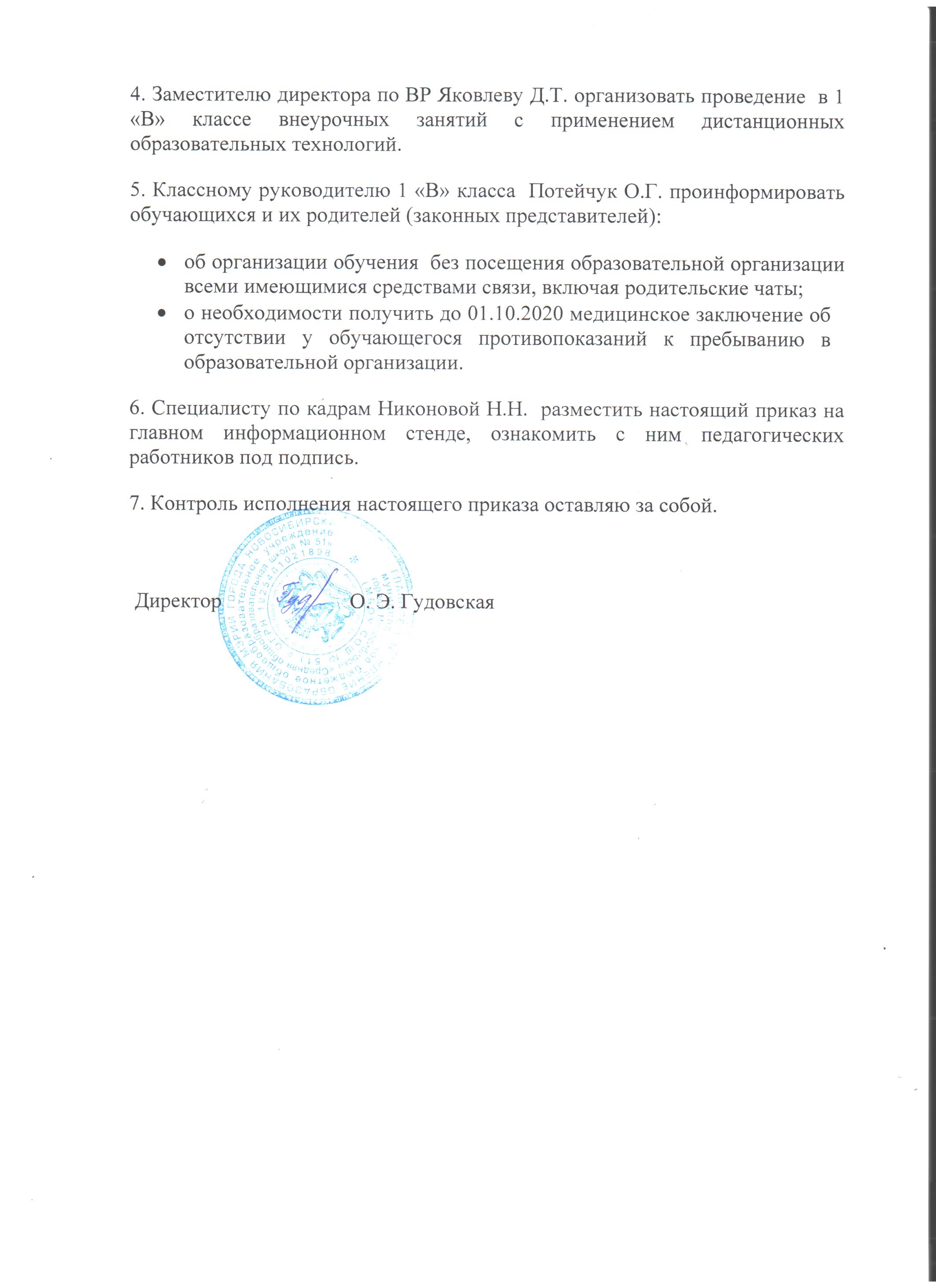 Перечень ограничительных мер            Приложение № 1
            к приказу МБОУ СОШ № 51  	  от 17.09.2020 № 99-одМероприятиеСрок исполненияОтветственныйОрганизовать и уборку и дезинфекцию:кабинета № 302, закрепленного за 1 «В» классом;обеденного зала17.09.2020Заместитель директора по АХРЧерняк Ю.И. Провести разъяснительную работу по вопросам профилактики вирусных инфекций с обучающимися и их родителями (законными представителями)17.09.2020–01.10.2020Заместитель директора по ВР Яковлев Д.Т.Проводить мониторинг наличия заболевших коронавирусной инфекцией (COVID-19) среди обучающихся 1 «В» классаКлассный руководитель 1 «В» класса Потейчук О.Г.